РЕСПУБЛИКА   КАРЕЛИЯ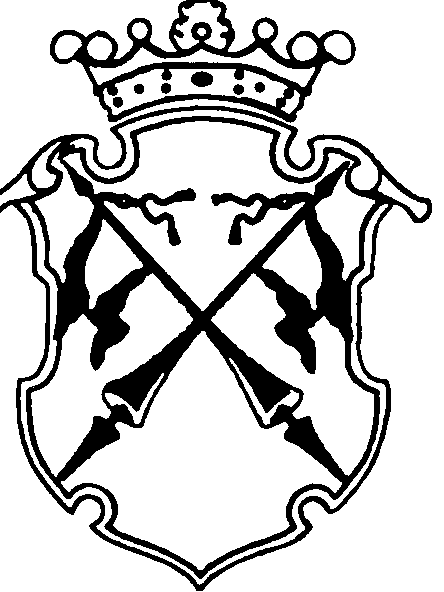 КОНТРОЛЬНО-СЧЕТНЫЙ КОМИТЕТСОРТАВАЛЬСКОГО МУНИЦИПАЛЬНОГО РАЙОНАЗАКЛЮЧЕНИЕКонтрольно-счетного комитета Сортавальского муниципального      района на Годовой отчет об исполнении бюджета Сортавальского      городского поселения за 2018 год.«23»апреля 2019г.                                                                                        №8Общие положенияЗаключение на Годовой отчет об исполнении бюджета Сортавальского городского поселения за 2018 год подготовлено Контрольно-счетным комитетом Сортавальского муниципального района в соответствии с требованиями ст.157, 264.4 Бюджетного кодекса РФ, Положением о бюджетном процессе в Сортавальском городском поселении, утвержденным Решением Совета Сортавальского городского поселения IX сессии III созыва от 25 марта 2014г. №30 «Об утверждении Положения о бюджетном процессе в Сортавальском городском поселении»( далее – Положение о бюджетном процессе), Положением о контрольно-счетном комитете Сортавальского муниципального района, утвержденное Решением Совета Сортавальского муниципального района от 26 января 2012г. №232 «Об образовании контрольно-счетного комитета Сортавальского муниципального района и утверждении Положения о контрольно-счетном комитете Сортавальского муниципального района», Порядком проведения Контрольно-счетным комитетом Сортавальского муниципального района  внешней проверки годового отчета об исполнении бюджета Сортавальского городского поселения, утвержденного Решением Совета Сортавальского городского поселения XX сессии III созыва от 26.03.2015г. №81. Заключения на Годовой отчет об исполнении бюджета Сортавальского городского поселения подготовлено на основании показателей отчета об исполнении бюджета Сортавальского городского поселения на 1 января 2019 года и с учетом данных внешней проверки годовой бюджетной отчетности главного администратора бюджетных средств за 2018 год (далее – внешняя проверка).Внешняя проверка бюджетной отчетности главного администратора бюджетных средств  (далее – ГАБС) проведена  на камеральном уровне с использованием сплошного метода.В ходе внешней проверки Годового отчета об исполнении бюджета Сортавальского городского поселения был осуществлен комплекс контрольных мероприятий по проверке полноты и достоверности представленной к проверке бюджетной отчетности, ее соответствия нормативным правовым актам, проведен анализ на предмет её соответствия по составу, структуре и заполнению (содержанию) требованиям Бюджетного кодекса Российской Федерации, Положения о бюджетном процессе в Сортавальском городском поселении, Приказа Минфина РФ от 28 декабря 2010г. №191н «Об утверждении Инструкции о порядке составления и представления годовой, квартальной и месячной отчетности об исполнении бюджетов бюджетной системы Российской Федерации»(с изменениями и дополнениями) (далее-Инструкция №191н),	Приказу Минфина России от 1 июля 2013 г. N 65н "Об утверждении Указаний о порядке применения бюджетной классификации Российской Федерации" (с изменениями и дополнениями) (далее- Указания №65н) , Приказу Минфина РФ от 1 декабря 2010 г. N 157н"Об утверждении Единого плана счетов бухгалтерского учета для органов государственной власти (государственных органов), органов местного самоуправления, органов управления государственными внебюджетными фондами, государственных академий наук, государственных (муниципальных) учреждений и Инструкции по его применению"(далее- Инструкция №157н)Соблюдение бюджетного законодательства при организации бюджетного процессаВ 2018г. в Сортавальском городском поселении бюджетный процесс основывался на нормах Бюджетного кодекса РФ, Положении о бюджетном процессе в Сортавальском городском поселении, Уставе Сортавальского городского поселения, и других нормативных правовых актах.Решением Совета Сортавальского городского поселения от 14.12.2017г. №14 «О бюджете Сортавальского городского поселения на 2018 год и на плановый период 2019 и 2020 годов» утвержден бюджет Сортавальского городского поселения на 2018 год. Бюджет утвержден до начала очередного финансового года, т.е. в соответствии с требованиями бюджетного законодательства. Основные характеристики утвержденного бюджета соответствуют требованиям ст.184.1 Бюджетного кодекса РФ.Внешняя проверка годового Отчета об исполнении бюджета Сортавальского городского поселения за 2018 годВнешняя проверка годового отчета об исполнении бюджета Сортавальского городского поселения за 2018 год проведена Контрольно-счетным комитетом Сортавальского муниципального района с соблюдением требований Бюджетного кодекса РФ.Для проведения внешней проверки Администрацией Сортавальского городского поселения своевременно (27.03.2019г.) отчет направлен в Контрольно-счетный комитет Сортавальского муниципального района.Отчет об исполнении бюджета Сортавальского городского поселения за 2018год представлен в составе:- Баланс  исполнения бюджета (форма 0503120);- Баланс по поступлениям и выбытиям бюджетных средств (форма 0503140);-Баланс по операциям кассового обслуживания исполнения бюджета (форма 0503150);- Справки по заключению счетов бюджетного учета отчетного финансового года (форма 0503110 к балансу 0503120);- Отчет о финансовых результатах деятельности (форма 0503121);-Отчет о кассовом поступлении и выбытии бюджетных средств (форма 0503124);- Справка по консолидируемым расчетам (форма 0503125);- Отчет об исполнении бюджета (форма 0503117);- Отчет о принятых бюджетных обязательствах (форма 0503128);- Отчет о движении денежных средств (форма 0503123);- Пояснительная записка (форма 0503160).Таким образом, Годовой отчет об исполнении бюджета поселения за 2018 год представлен к внешней проверки в Контрольно-счетный комитет, с соблюдением срока, установленного п.3 ст.264.4 Бюджетного кодекса РФ, и в объеме форм, установленных статьей 264.1 Бюджетного кодекса.С целью осуществления контрольных мероприятий в ходе внешней проверки годового отчета об исполнении бюджета Сортавальского городского поселения Контрольно-счетным комитетом дополнительно были использованы :- Решение Совета Сортавальского городского поселения от 14.12.2017г. №14 «О бюджете Сортавальского городского поселения на 2018 год и на плановый период 2019 и 2020 годов»;- Решение Совета Сортавальского городского поселения от 26.04.2018г. №40 « О внесении изменений и дополнений в решение Совета Сортавальского городского поселения №14 от 14.12.2017г. «О бюджете Сортавальского городского поселения на 2018 год и на плановый период 2019 и 2020 годов»;- Решение Совета Сортавальского городского поселения от 26.07.2018г. №50 «О внесении изменений и дополнений в решение Совета Сортавальского городского поселения №14 от 14.12.2017г. «О бюджете Сортавальского городского поселения на 2018 год и на плановый период 2019 и 2020 годов»;- Решение Совета Сортавальского городского поселения от 27.09.2018г. №53 «О внесении изменений и дополнений в решение Совета Сортавальского городского поселения №14 от 14.12.2017г. «О бюджете Сортавальского городского поселения на 2018 год и на плановый период 2019 и 2020 годов»;- Решение Совета Сортавальского городского поселения от 22.11.2018г. №68 «О внесении изменений и дополнений в решение Совета Сортавальского городского поселения №14 от 14.12.2017г. «О бюджете Сортавальского городского поселения на 2018 год и на плановый период 2019 и 2020 годов»;- Решение Совета Сортавальского городского поселения от 26.12.2018г. №74 «О внесении изменений и дополнений в решение Совета Сортавальского городского поселения №14 от 14.12.2017г. «О бюджете Сортавальского городского поселения на 2018 год и на плановый период 2019 и 2020 годов»- Отчет по использованию средств резервного фонда на 01.01.2019 г.;-Муниципальная долговая книга на 01.01.2019г.- Сводная бюджетная роспись бюджета Сортавальского городского поселения за 2018г.С целью установления достоверности показателей исполнения бюджета Сортавальского городского поселения, отраженных в представленной годовой бюджетной отчетности, Контрольно-счетным комитетом была запрошена  и представлена информация об операциях по исполнению бюджета Сортавальского городского поселения  Управлением Федерального казначейства по Республике Карелия. Проверка полноты и достоверности годовой бюджетной отчетности бюджета Сортавальского городского поселенияБаланс по поступлениям и выбытиям бюджетных средств (ф.0503140)В нарушение п.7 Инструкции №191н, составлен не на основе Главной книги за 2018г., т.к. по строке 211 и 210 по графам 4 и 7 отражены средства на счетах бюджета в рублях в органе Федерального казначейства (020211000) в объеме 673825,05 руб. и 93117,40 руб. соответственно. Согласно Главной книги за 2018г., остатки средств на начало года и на конец года по счету 320211000 отсутствуют.По строке 580 по графам 4 и 7 Баланса (ф.0503140) также не обоснованно отражен финансовый результат по кассовому исполнению бюджета в объеме 673825,05 руб. и 93117,40 руб. соответственно, т.к. в Главной книге за 2018г., остатки на начало года и на конец года по счету 340230000 отсутствуют.Баланс исполнения бюджета (ф.0503120)Согласно п. 114 Инструкции №191н Баланс (ф. 0503120) формируется на основании сводного Баланса (ф. 0503130), сформированного ГАБС, и годового Баланса (ф. 0503140) путем объединения показателей по строкам и графам отчетов.Баланс исполнения бюджета Сортавальского городского поселения  (ф.0503120) составлен Администрацией Сортавальского поселения на основании бюджетной отчетности ГАБС – Администрации Сортавальского поселения, УФНС России по Республике Карелия и годового Баланса (ф.0503140) .Администрация Сортавальского муниципального района, являющаяся Главным администратором бюджета Сортавальского городского поселения, направила в адрес финансового органа Сортавальского городского поселения годовую бюджетную отчетность за 2018год не имеющую числовых значений, что является нарушением п.10 Инструкции №191н, т.к. главный администратор должен составлять консолидированную бюджетную отчетность и представлять ее финансовому органу соответствующего бюджета.В нарушение п.14 Инструкции №191н, в Балансе (ф.0503130) Администрации Сортавальского муниципального района в графах "На начало года" показаны данные о стоимости активов, обязательств, финансовом результате на начало года (вступительный баланс), которые не соответствуют данным граф "На конец отчетного периода" предыдущего года (заключительный баланс). Изменение показателей вступительного баланса не отражено в Сведениях об изменении остатков валюты баланса (ф. 0503173) (Сведения (ф.0503173) не представлены). Таким образом, в нарушение п.10 Инструкции №191н, в Баланс исполнения бюджета поселения (ф.0503120) включены показатели Баланса (ф.0503130), сформированного ГАБС – Администрацией Сортавальского муниципального района с нулевыми значениями. Справка по заключению счетов бюджетного учета отчетного финансового года (ф.0503110)Согласно п.118 Инструкции №191н финансовый орган формирует консолидированную Справку (ф. 0503110) к Балансу (ф. 0503120) на основании консолидированной Справки (ф. 0503110) к сводному Балансу (ф. 0503130) и консолидированной Справки (ф. 0503110) к сводному Балансу (ф. 0503140).В нарушение п.116 Инструкции №191н к внешней проверке не представлена Справка по заключению счетов бюджетного учета отчетного финансового года (ф.0503110) к Балансу (ф.0503140), поэтому установить достоверность  исключения взаимосвязанных оборотов  в части операций по поступлениям и выбытиям по соответствующим аналитическим кодам не представляется возможным.В ходе контрольного мероприятия установлено, что в Справке (ф.0503110) ГАБС Администрации Сортавальского поселения, нашли отражения операции по заключению счетов бюджетного учета отчетного финансового года, администрируемых Администрацией Сортавальского муниципального района, по кодам доходов, содержащих элемент бюджета «13» в сумме 5572259,10 руб., а в Справке (ф.0503110) ГАБС Администрации Сортавальского муниципального района, наоборот не отражены операции по заключению счетов бюджетного учета отчетного финансового года. Данный факт противоречит требованиям Инструкции №191н.Финансовый орган Сортавальского городского поселения не обосновано включил в консолидированную Справку (ф.0503110) к сводному Балансу (ф.0503120) операции по заключению счетов бюджетного учета отчетного финансового года по кредиту счету 11690050130000140140110145 и дебету счета 1690050130000140121002145 в сумме , администрируемых ГАБС - Карельское УФАС России, т.к. данный главный администратор не представил Баланс (ф.0503130) и Справку (ф.0503110 к Балансу ф.0503130).Отчет об исполнении бюджета (ф.0503117)Согласно п.134 Инструкции №191н, в графе 4 отражаются годовые объемы утвержденных бюджетных назначений на текущий финансовый год по разделу "Доходы бюджета" и разделу "Источники финансирования дефицита бюджета" - в сумме плановых показателей доходов бюджета и поступлений по источникам финансирования дефицита бюджета, утвержденных законом (решением) о бюджете.Согласно Решению Совета Сортавальского городского поселения №74 от 26.12.2019г., прогнозируемый общий объем доходов бюджета Сортавальского городского поселения утвержден в сумме 141065,2 тыс. руб.(141065200 руб.), в том числе объем безвозмездных поступлений в сумме 49081,1 тыс. руб. (49081100 руб.).По графе 4 р.1 Отчета (ф.0503117) отражен общий объем доходов в сумме 141065185,93 руб., в том числе объем безвозмездных поступлений в сумме 49081090,95 руб. Отклонение составляет 14,07 руб. и 9,05 руб. соответственно.В ходе проведения внешней проверки годовой бюджетной отчетности за 2018г. ГАБС, установлено, что в нарушение п.55 Инструкции № 191н, главные администраторы :ИФНС России по РК и Карельское УФАС не отражают по гр.4 р.1 Отчета (ф.0503127) суммы плановых (прогнозных) показателей по закрепленным за ними доходам бюджета на основании данных счетов 150400000 "Сметные (плановые, прогнозные) назначения".Показатели гр.5 р.1 Отчета (ф.0503117) отражены в соответствии с требованиями п.137 Инструкции №191н. Показатели гр.4 р.1 Отчета (ф.0503117) отражены в соответствии с п.134 Инструкции №191н.При сопоставлении показателей на 01.01.2019г., отраженных в гр.5 р. 2 Отчета (ф.0503117) с одноименными показателями гр.9 р.2 Отчетов (ф.0503127) главных распорядителей бюджетных средств, с данными о кассовом исполнении бюджета, отраженных в гр.6 р.2 Отчета (ф.0503124) финансового органа, а также  со сведениями, предоставленными УФК по РК «Справка об операциях по исполнению бюджета на 09.01.2019.», отклонений не установлено.Показатели граф раздела 3 «Источники финансирования дефицита бюджета» сформированы в соответствии с требованиями, установленными п.138 Инструкции №191н.Отчет о финансовых результатах деятельности (ф.0503121)Согласно п.100 Инструкции №191н финансовый орган, на основании данных консолидированных Отчетов (ф. 0503121), представленных главными распорядителями бюджетных средств, главными администраторами источников финансирования дефицита бюджета, главными администраторами доходов бюджета составляют консолидированный Отчет (ф. 0503121) путем суммирования одноименных показателей по строкам и графам соответствующих разделов отчета.В ходе установления достоверности отражения показателей в Отчете (ф.0503121) установлено, что по строкам 010, 030, 092,400,421 Отчета (ф.0503121) ГАБС – Администрации Сортавальского поселения отражено начисление и поступление доходов в объеме 5571259,1 руб., администратором которых не является.Начисление и поступление доходов в объеме 5571259,1 руб., администрируемых Администрацией Сортавальского муниципального района в Отчете (ф.0503121) ГАБС – Администрации Сортавальского муниципального района, в нарушение п.10 Инструкции №191н, не отражено.Отчет о финансовых результатах (ф.0503121) сформирован финансовым органом с соблюдением требований пункта 100 Инструкции №191н.Отчет о движении денежных средств (ф.0503123)Согласно п. 150.4 Инструкции №191н Финансовый орган формирует Отчет о движении денежных средств бюджета  (ф.0503123) на основании данных консолидированных Отчетов (ф. 0503123), представленных главными распорядителями бюджетных средств, главными администраторами источников финансирования дефицита бюджета, главными администраторами доходов бюджета, составляют сводный Отчет (ф. 0503123) путем суммирования одноименных показателей по строкам и графам соответствующих разделов отчета. В ходе установления достоверности отражения показателей в Отчете (ф.0503123) установлено, что по строкам 010, 020, 043,130,143 Отчета (ф.0503123) ГАБС – Администрации Сортавальского поселения необоснованно отражено поступление доходов в объеме 5571259,1 руб., т.к. администратором данных поступлений Администрация не является.Поступление доходов в объеме 5571259,1 руб., администрируемых Администрацией Сортавальского муниципального района в Отчете (ф.0503123) ГАБС – Администрации Сортавальского муниципального района, в нарушение п.10 Инструкции №191н, не отражено.Отчет о движении денежных средств (ф.0503123) сформирован финансовым органом с соблюдением требований пункта 150.4 Инструкции №191н.Пояснительная запискаСведения о дебиторской и кредиторской задолженности учреждения (ф.0503169). Дебиторская задолженность по бюджетной деятельности по состоянию на 1 января 2019 года отражена в размере 150792,7 тыс. руб. с начала года сократилась на 18681,5 тыс. руб. ( на 1 января 2018года – 169474,2 тыс. руб.). Просроченная задолженность на 01.01.2019г. составляет 21659,5 тыс. руб.,  с начала года увеличилась на 1245,3 тыс. руб. (на 1 января 2018г.- 20414,2 тыс. руб.) . Кредиторская задолженность по бюджетной деятельности на 1 января 2019года составила 5994,3 тыс. руб. с начала года сократилась на 12854,6 тыс. руб.(на 01.01.2018года 18848,9 тыс. руб.), просроченная кредиторская задолженность отсутствует.В ходе внешней проверки годовой бюджетной отчетности за 2018г. ГАБС, установлено , что в Сведениях (ф.0503169) ГАБС – Администрацией Сортавальского муниципального района отсутствуют показатели дебиторской задолженности по состоянию на 01.01.2018г., тогда как согласно Сведений(ф.0503169) за 2017г. по счету учета 120521000 на 01.01.2018г. числилась дебиторская задолженность в объеме 2049009,28 руб.Финансовый орган Сортавальского городского поселения сформировал консолидированные Сведения (ф. 0503169) путем суммирования одноименных показателей по кодам счетов расчетов консолидированных Сведений (ф. 0503169) главных распорядителей бюджетных средств, главных администраторов источников финансирования дефицита бюджета, главных администраторов доходов бюджета. Следовательно,  показатели по коду учета 120500000 и строке «всего» по графам 2 и 9 р.1 Сведений (ф.0503169) не отражают реальный объем дебиторской задолженности перед бюджетом поселения.Остальные формы бюджетной отчетности Сортавальского городского поселения соответствуют требованиям Инструкции №191н и Указаниям о применении бюджетной классификации РФ. Показатели исполнения бюджета поселения, отраженные в годовом отчете об исполнении местного бюджета соответствуют показателям, отраженным в справке об операциях по исполнению  бюджета поселения Управления Федерального казначейства по РК.  Общая характеристика исполнения бюджета за 2018 годПервоначально бюджет Сортавальского городского поселения на 2018год (решение Совета Сортавальского городского поселения от 14.12.2017г. №14) был утвержден по доходным источникам в сумме 101091,4 тыс. руб., расходным обязательствам – 104091,4 тыс. руб. В течение 2018 года в утвержденный бюджет изменения вносились 5 раза (Решение Совета Сортавальского городского поселения от 26.04.2018г. №40; Решение Совета Сортавальского городского поселения от 26.07.2018г. №50; Решение Совета Сортавальского городского поселения от 27.09.2018г. №53; Решение Совета Сортавальского городского поселения от 22.11.2018г. №68, Решение Совета Сортавальского городского поселения от 26.12.2018г. №74).Внесение изменений в утвержденный бюджет в основном связано:- необходимостью отражения в доходной и расходной части бюджета Сортавальского городского поселения полученных безвозмездных поступлений;- перемещением бюджетных ассигнований по субъектам бюджетного планирования в связи с уточнением расходных обязательств бюджета поселения в ходе его исполнения. В результате внесенных изменений и дополнений в бюджет Сортавальского городского поселения его доходная часть увеличилась на 39973,8 тыс. руб. и составила 141065,2 тыс. руб., расходная часть  на 37825,3 тыс. руб. и составила 141916,7 тыс. руб., дефицит бюджета Сортавальского городского поселения снизился на 2148,5 тыс. руб. и составил 851,5 тыс. руб.В Годовом отчете об исполнении бюджета поселения отражены утвержденные решением о бюджете назначения по доходам в сумме 141065,2 тыс. руб., по расходам – утвержденные в соответствии со сводной бюджетной росписью в сумме 141916,7 тыс. руб.,  дефицит бюджета – сумма плановых показателей утвержденных решением о бюджете в сумме 851,5 тыс. руб.Согласно отчетных данных бюджет по доходам исполнен в размере 135836,5 тыс. руб. или на 96,3% к утвержденным бюджетным назначениям, по расходам исполнение составило 133867,1 тыс. руб. или 94,3 % к утвержденным бюджетным назначениям.По данным Отчета об исполнении бюджета за 2018 год бюджет исполнен с профицитом в сумме  1969,4 тыс. руб.Показатели исполнения основных характеристик бюджета Сортавальского городского поселения по годовому отчету и результатам проверки представлены в таблице №1Таблица 1(тыс. руб.)Анализ исполнения показателей доходной части бюджета Сортавальского городского поселения.За 2018год в бюджет Сортавальского городского поселения поступило 135836,5 тыс. руб., что составляет 96,3% от утвержденных бюджетных назначений.  Налоговые и неналоговые доходы составили в доходной части бюджета Сортавальского городского поселения 68,2 %. План по налоговым доходам выполнен на 101,8 %, в бюджет поступило 73672,6 тыс. руб.. План по неналоговым доходам выполнен на 96,6%, в бюджет поступило 18916,5 тыс. руб. Получено налоговых и неналоговых доходов сверх плана на сумму 605,0 тыс. руб. По сравнению с 2017 годом объем налоговых и неналоговых поступлений увеличился на 4861,9 тыс. руб. или на 5,6%.В 2018 году размер безвозмездных поступлений от других бюджетов бюджетной системы РФ составил в денежном выражении 43247,4 тыс. руб.. Доля безвозмездных поступлений в доходной части бюджета Сортавальского городского поселения составила 31,8%. По сравнению с 2017 годом объем безвозмездных поступлений сократился на 16754,1 тыс. руб. или на 27,9%.Налоговые доходыНалоговые платежи за 2018год поступили в сумме 73672,6 тыс. руб., что на 1281,3 тыс. руб. больше утвержденных плановых назначений или 101,8% от утвержденного плана.Налоговые доходы выполнены по видам поступлений:- Налог на доходы физических лиц выполнен на 101,8 % от плановых назначений;- Акцизы по подакцизным товарам (продукции), производимым на территории РФ выполнены на 108,1 % от плановых назначений;- Единый сельскохозяйственный налог выполнен на 100% от плановых назначений; -земельный налог выполнен на 101,0% от плановых назначений.Только по одному виду налогового поступления - налог на имущество физ.лиц, выполнение составило 97,9 % от плановых назначений;В отчетном году 90,4% налоговых поступлений в  бюджет Сортавальского городского поселения были сформированы за счет :- налога на доходы физических лиц – 51369,5 тыс. руб. (69,7% от общей суммы поступивших налоговых платежей );- земельного налога– 15264,5 тыс. руб. ( 20,7 % от общей суммы поступивших налоговых платежей).По сравнению с 2017г. поступления  от налога на доходы физических лиц увеличилось на 4206,4 тыс. руб. или на  8,9%. Земельный налог увеличился по сравнению с 2017 г. на 1683,6 тыс. руб. или на 12,4%.Неналоговые доходыРаспоряжением администрации Сортавальского городского поселения от 29.12.2018г. №737-О прогнозируемый объем поступлений неналоговых доходов бюджета Сортавальского городского поселения на 2018 год утвержден в сумме 19592,84 тыс. руб. По данным Отчета об исполнении бюджета Сортавальского городского поселения на 01.01.2019г., неналоговые доходы исполнены в сумме 18916,5 тыс. руб., или 96,6% от утвержденных назначений.По сравнению с 2017 годом объем поступлений снизился на 2136,8 тыс. руб. или на 10,1%. Процент выполнения плановых показателей в отчетном году по сравнению с предыдущим годом снизился на 4,6% (в 2017г. -101,2%). Доля поступлений в 2018 г. по неналоговым доходам в доходной части бюджета Сортавальского городского поселения составила 13,9%.Наибольший удельный вес в поступивших неналоговых доходах занимают:- доходы от использования имущества, находящегося в муниципальной собственности – 11592,3 тыс. руб.(61,3% к общему объему поступлений по неналоговым доходам). Плановые показатели исполнены на 96,0%- доходы от продажи материальных и нематериальных активов – 4023,2 тыс. руб., что составляет 21,3% от общего объема поступивших неналоговых доходов. Плановые показатели по данному виду неналогового дохода выполнены на 98,8%;-штрафы, санкции, возмещение ущерба – 1373,4 тыс. руб., что составляет 7,3% от общего объема поступивших неналоговых доходов. Плановые показатели по данному виду неналогового дохода выполнены на 97,6%;- доходы от оказания платных услуг (работ) и компенсации затрат государства – 997,3 тыс. руб. ( 5,3% к общему объему поступлений по неналоговым доходам).  Плановые показатели исполнены на 95,4%.Согласно Пояснительной записки, причинами не выполнения плановых показателей по неналоговым доходам являлись: выкуп земельных участков, несвоевременная оплата дебиторами платы за коммунальные услуги по договорам аренды, списание дебиторской задолженности по штрафам в связи с истечением срока давности.6.3. Безвозмездные поступленияВ 2018году в доходную часть бюджета Сортавальского городского поселения из бюджетов других уровней поступило 43049,7 тыс. руб. безвозмездных поступлений и 197,7 тыс. руб. в виде прочих безвозмездных поступлений. Общий объем безвозмездных поступлений составил 43247,4 тыс. руб. или 88,1 % от утвержденного плана, что составляет 31,8% от общей суммы поступивших доходов, в том числе:Дотации бюджетам городских поселений – 31,0 тыс. руб. (100% от утвержденных плановых назначений)Субсидии из других бюджетов бюджетной системы РФ – 38662,8 тыс. руб. (88,3% от утвержденных плановых назначений);Субвенции из других бюджетов бюджетной системы РФ – 2,0 тыс. руб. ( 100 % от утвержденных плановых назначений);Иные межбюджетные трансферты, переданные бюджету Сортавальского городского поселения из других бюджетов бюджетной системы РФ – 4353,9 тыс. руб. ( 86,4% от утвержденных плановых назначений);Прочие безвозмездные поступления -197,7 тыс. руб. ( 100% от утвержденных плановых назначений). В структуре безвозмездных поступлений субсидии составили 89,4 %, дотации – 0,1%;субвенции -0%, иные межбюджетные трансферты – 10,0%, прочие безвозмездные поступления -0,5% .Показатели исполнения безвозмездных поступлений приведены в таблице №2Табл.2(тыс.руб.)По информации, содержащейся  в Сведениях об исполнении бюджета (ф.0503164)  причиной не до получения безвозмездных поступлений  явилось отсутствие денежных обязательств поселения по обеспечению  планируемых мероприятий .Исполнение по налоговым и неналоговым доходам в разрезе ГАБСОсновными направлениями налоговой политики Сортавальского городского поселения на 2018 в области доходов бюджета Сортавальского городского поселения предусматривалось работа по повышению эффективности администрирования налоговых и неналоговых доходов бюджета. Прогнозные показатели поступления доходов на 2018 год утверждены  Распоряжением Администрации Сортавальского городского поселения от 29.12.2018г. №737-0  по кодам бюджетной классификации РФ. В Приложении 2 к решению Совета Сортавальского городского поселения «О бюджете Сортавальского городского поселения на 2018 год и на плановый период 2019 и 2020 годов» закреплены коды главного администратора за каждым главным администратором средств бюджета поселения.Показатели исполнения бюджетных назначений по доходам по главным администраторам доходов бюджета поселения характеризуются данными приведенными в таблице №3.Табл.3(тыс. руб.)Анализ исполнения прогнозируемых поступлений по налоговым и неналоговым доходам показал следующее:Доля поступлений администрируемых Управлением Федеральной налоговой службы России по РК составила 75,5 процентов, Администрацией Сортавальского городского поселения – 14,4 процентов, Администрацией Сортавальского муниципального района – 6,0 процентов, Управлением Федерального казначейства по РК – 4,1 процентов.По всем главным администраторам доходов бюджета поселения исполнение прогнозируемых поступлений в 2018 году составило около 100, 100 и более процентов.  Самый высокий процент исполнения  прогнозируемых поступлений сложился по главному администратору – Управление Федерального казначейства по РК.В анализируемом периоде в бюджет поселения поступили доходы в виде штрафов, администрируемые Карельским УФАС России. Прогнозный объем поступлений по данному ГАБС не был предусмотрен Приложением №2 к распоряжению администрации Сортавальского поселения №737-О от 29.12.2018г. Анализ исполнения показателей расходной части бюджета Сортавальского городского поселенияРешением о бюджете Сортавальского городского поселения на 2018 год в первоначальной редакции общий объем годовых назначений расходной части был утвержден в объеме 104091,4 тыс. руб. С учетом внесенных изменений общий объем расходов увеличился  на  37825,3 тыс. руб. (или на 36,3%) и составил 141916,7 тыс. руб.В соответствии со сводной бюджетной росписью на 2018 год бюджетные ассигнования по расходам бюджета утверждены в сумме 141916,7 тыс. руб. , что соответствует сумме бюджетных ассигнований, утвержденных Решением о бюджете с учетом внесенных изменений на 2018 год.В отчетном году в ходе корректировок бюджета осуществлено увеличение запланированных бюджетных ассигнований по некоторым разделам классификации расходов бюджета. Наибольшее увеличение отмечено по разделам : «жилищно-коммунальное хозяйство» на 48,7%, «Национальная экономика» на 58,8%, «Общегосударственные вопросы» на 6,2%,  «Культура и кинематография» на 23,3%, «Социальная политика» на 160,9%.На 61,3% сокращены бюджетные ассигнования по разделу «Национальная безопасность и правоохранительная деятельность», на 54,8%  по разделу «Обслуживание государственного и муниципального долга».Расходы бюджета по разделам и подразделам классификации расходов бюджетов  Анализ расходов бюджета Сортавальского городского поселения  в разрезе разделов и подразделов классификации расходов бюджета  приведен в табл. 4Табл. 4(тыс. руб.)В сравнении с 2017 годом в 2018 году сводной бюджетной росписью предусмотрено сокращение расходов на 43720,3 тыс. руб. или  на 23,5%.  В разрезе разделов уменьшение расходов произошло по 4 разделам, увеличение расходов произошло по 4 разделам. Наибольшее снижение расходов, утвержденных сводной бюджетной росписью, произошло по разделу «Жилищно-коммунальное хозяйство», наибольшее увеличение запланированных расходов произошло по разделу «Национальная экономика».В 2018году по отчету и по результатам внешней проверки расходы бюджета Сортавальского городского поселения исполнены в сумме 133867,1 тыс. руб., что на 9555,5 тыс. руб.  или на 6,7 % меньше произведенных расходов за 2017 год.Относительно 2017 года увеличились расходы по разделам : «Национальная экономика»(на 54,4%), «Культура и кинематография»(на 7,3%), «Социальная политика» (на 214,7%), «Физическая культура и спорт» (на 122,5%).В сравнении с 2017 г. наблюдается снижение расходов по разделам «Общегосударственные вопросы» (на 15,3%) , «Национальная безопасность и правоохранительная деятельность» (на 51,7%), «Жилищно-коммунальное хозяйство» (на 25,4%) и «Обслуживание государственного и муниципального долга» (на 36,4%)Согласно Отчету об исполнении бюджета за 2018 год расходы поселения исполнены в сумме 133867,1 тыс. руб. или 94,3 % от утвержденных бюджетных назначений сводной бюджетной росписи ( в 2017 году – 77,3%) и столько же от назначений, утвержденных Решением о бюджете поселения на 2018 год .Основную долю исполненных расходов бюджета Сортавальского городского поселения в 2018 году составили расходы на жилищно-коммунальное хозяйство– 42,3 процентов, на общегосударственные вопросы – 15,2 процентов, на  национальную экономику – 25,65 процентов, на культуру и кинематографию- 15,5 процентов.Анализ исполнения бюджетных ассигнований по разделам и подразделам классификации расходов бюджетов Российской Федерации на 2018 год свидетельствует о том, что при исполнении бюджетных ассигнований по семи разделам процент исполнения к показателю сводной бюджетной росписи сложился выше 95,0 процентов.Меньше 95 процентов исполнение составило по разделам, подразделам: «Общегосударственные вопросы» «Резервные фонды» (0%), «Другие общегосударственные вопросы» (91,9%); «Национальная безопасность и правоохранительная деятельность» «Защита населения и территории от чрезвычайных ситуаций природного и техногенного характера, гражданская оборона» (26,2%); «Жилищно-коммунальное хозяйство» подразделу «Жилищное хозяйство» (83,9%), «коммунальное хозяйство» (85,8%).Согласно «Сведения об исполнении бюджета»(ф.0503164) по разделу «Общегосударственные вопросы» подразделу «Резервные фонды» исполнение расходов в объеме 0% от утвержденных бюджетных назначений сложилось по причине отсутствия потребности, по подразделу «другие общегосударственные вопросы» исполнение расходов в объеме 91,9% от утвержденных бюджетных назначений сложилось по причине сокращением объектов казны в результате их продажи, а также по причине уменьшения тарифов на оплату коммунальных услуг. По разделу «Национальная безопасность и правоохранительная деятельность» подразделу «Защита населения и территории от чрезвычайных ситуаций природного и техногенного характера, гражданская оборона» исполнение расходов в объеме 26,2% от утвержденных бюджетных назначений сложилось по причине не заключения договора страхования муниципального имущества от чрезвычайных ситуаций. По разделу «Жилищно-коммунальное хозяйство» исполнение расходов по подразделу  «Жилищное хозяйство» в объеме 83,9%  от плановых назначений по причине экономии бюджетных средств по программе по переселению граждан из аварийного жилищного фонда, а также в связи с расторжением муниципального контракта на работы по приведению объектов по переселению граждан из аварийного жилищного фонда в соответствии со строительными нормами, по подразделу «коммунальное хозяйство» исполнение расходов в объеме 85,8% от плановых назначений произошло по причине возврата субсидии на возмещение затрат и недополученных доходов от оказания банных услуг населению.7.2.Ведомственная структура расходовСогласно Положения об администрации муниципального образования «Сортавальское городское поселение», утвержденного Решением Сессии Сортавальского городского поселения от 09.04.2009г. №417 с изменениями и дополнениями от 23.05.2011г. № 162 и от 29.08.2013г. №296 (далее- Положение) Администрация Сортавальского поселения осуществляет бюджетные полномочия главного распорядителя бюджетных средств по отношению к 4 муниципальным казенным учреждениям.За отчетный финансовый год по главному распорядителю- Администрации Сортавальского поселения бюджетные назначения исполнены на 94,3%.Дефицит бюджета Сортавальского городского поселения и источники его финансирования.Решением о бюджете Сортавальского городского поселения на 2018 год дефицит бюджета утвержден в сумме 3000 тыс. руб. или 3,1% от утвержденного общего объема доходов без учета безвозмездных поступлений.В процессе исполнения бюджета Сортавальского городского поселения в 2018 году решениями Совета Сортавальского городского поселения вносились изменения в основные характеристики бюджета, в том числе дефицит бюджета изменялся в суммовом выражении и в процентном по отношению к утвержденному общему объему доходов без учета безвозмездных поступлений. К первоначально утвержденным показателям дефицит бюджета снизился на 2148,5 тыс. руб. или на 71,6 процентов. По отношению к утвержденному общему объему доходов без учета безвозмездных поступлений дефицит бюджета снизился на 2,2 процентных пункта (с 3,1% до 0,9%). В 2018г. бюджет Сортавальского городского поселения был исполнен с профицитом. Доходы бюджета исполнены в сумме 135836,5 тыс. руб. и превышают фактически полученные доходы в сумме 133867,1 тыс. руб. на сумму 1969,4 тыс. руб.. В 2018 году в качестве источников внутреннего финансирования дефицита бюджета был привлечен коммерческий кредит, полученный от кредитных организаций ПАО «Банк Возрождение» в объеме 5000,0 тыс. руб. и ПАО «Совкомбанк» в объеме 5000,0 тыс. руб.. Общая сумма полученных кредитов составила 10000,0 тыс. руб.. Погашение кредитов, по которым подошел срок возврата, было исполнено на сумму 16900,0 тыс. руб.(900,0 тыс.руб. – бюджетные кредиты и 16000,0 тыс. руб. – кредиты кредитных организаций). Согласно муниципальной долговой книги поселения, объем погашения долгового обязательства поселения в 2018 году составил 19000,0 тыс. руб. Представленная Пояснительная записка (ф.0503160) не содержит информации о причинах отклонений объема погашения, отраженного в Отчете об исполнении бюджета (ф.0503117) и муниципальной долговой книги за 2018г.В течение 2018 года из бюджета Сортавальского городского поселения другим бюджетам бюджетной системы Российской Федерации бюджетные кредиты не предоставлялись.  Программа муниципальных внутренних заимствованийИсполнение показателей Программы муниципальных внутренних заимствований, утвержденных приложением 11 к Решению о бюджете Сортавальского городского поселения на 2018 год, характеризуется следующими данными:Табл.5(тыс.руб.)За отчетный год в рамках Программы  муниципальных внутренних заимствований Сортавальского городского поселения заемные средства привлечены в сумме 10000,0 тыс. руб., что составило 100 процентов относительно утвержденных Решением о бюджете Сортавальского городского поселения на 2018 год показателей, погашение заимствований осуществлено Администрацией Сортавальского городского поселения в сумме 16900,0 тыс. руб. или 100 процентов утвержденных назначений.При утвержденном объеме заимствований в размере -6900,0 тыс. руб. исполнение составило -6900,0 тыс. руб. или 100 процентов к утвержденным назначениям.Муниципальный долгСтатьей 1 решения Совета Сортавальского городского поселения от 14.12.2017г. №14 « О бюджете Сортавальского городского поселения  на 2018 год и на плановый период 2019 и 2020 годов» с изменениями и дополнениями, установлен верхний предел муниципального долга Сортавальского городского поселения на 01 января 2019 года, в валюте РФ в сумме 9000,0  тыс. руб., в том числе верхний предел по муниципальным гарантиям Сортавальского городского поселения в валюте РФ в сумме 0,0 тыс. руб. Пунктом 2 статьи 80 того же Решения Совета Сортавальского городского поселения установлен предельный объем муниципального долга Сортавальского городского поселения на 2018 год в объеме 28000,0 тыс. руб.Частью 3 статьи 107 Бюджетного кодекса РФ установлено, что предельный объем муниципального долга не должен превышать утвержденный общий годовой объем доходов местного бюджета без учета утвержденного объема безвозмездных поступлений и (или) поступлений налоговых доходов по дополнительным нормативам отчислений.Согласно «Отчета об исполнении бюджета Сортавальского городского поселения за 2018 год» утвержденный годовой объем доходов бюджета поселения без учета утвержденного объема безвозмездных поступлений составил 91984,1 тыс. руб., т.е. утвержденный предельный объем муниципального долга на 2018 год (28000,0 тыс. руб.) соответствует ч.3 ст.107 Бюджетного кодекса РФ.По данным предоставленной отчетности и данным Муниципальной долговой книги Сортавальского городского поселения по состоянию на 01.01.2019г. превышение установленного предельного объема муниципального долга Сортавальского городского поселения в отчетном периоде не обнаружено. По данным Муниципальной долговой книги Сортавальского городского поселения по состоянию на 01 января 2019г. остаток долгового обязательства на 01.01.2018г. составил 9000,0 тыс. руб. ( 3000,0 тыс. руб. – долговые обязательства по бюджетным кредитам, привлеченным в местный бюджет от других бюджетов Российской Федерации, 6000,0 тыс. руб. – долговые обязательства по кредитам, полученным от кредитных организаций   и 0,0 тыс. руб. - муниципальные гарантии), или 100 % от утвержденного верхнего предела муниципального внутреннего долга Сортавальского городского поселения, установленного статьей 1 Решения о бюджете Сортавальского городского поселения на 2018год.По сравнению с началом отчетного года объем муниципального долга на конец периода сократился на 9000,0 тыс. руб. или на 50 процентов.Структура муниципального внутреннего долга Сортавальского городского поселения по видам долговых обязательств и ее изменение характеризуется следующими данными:Табл.6По состоянию на 01.01.2019 года задолженность по кредитам кредитных организаций: составила 6000,0 тыс. руб. (ПАО «Банк Возрождение» 1000,0 тыс. и ПАО «Совкомбанк» 5000,0 тыс.руб.), т.е. сократилась на 6000,0 тыс. руб. (на 01.01.2018г.- 12000,0 тыс. руб.).   Задолженность на 01.01.2019г. по бюджетным кредитам, привлеченным от других бюджетов бюджетной системы РФ  (Администрация Сортавальского муниципального района) составила 3000,0 тыс. руб., т.е. сократилась на  3000,0 тыс. руб. или на 50% (на 01.01.2018г. – 6000,0 тыс. руб.).По состоянию на 01.01.2019г. структура муниципального долга Сортавальского городского поселения включала долговые обязательства по бюджетным кредитам из бюджета Сортавальского муниципального района (33,3 %) и кредитам кредитных организаций (66,7%). Структура муниципального внутреннего долга Сортавальского городского поселения по видам долговых обязательств соответствует структуре, установленной статьей 100 Бюджетного кодекса РФ.Ограничения, установленные статьей 106 и 107 Бюджетного кодекса, соблюдены. Вместе с тем, отношение фактического объема муниципального долга Сортавальского городского поселения на 1 января 2019 года к общему годовому объему доходов бюджета поселения без учета безвозмездных поступлений составило 9,7 %. К уровню на 1 января 2018 года (20,5%) снижение составило 108 процентных пунктов.Долговая нагрузка на бюджет Сортавальского городского поселения снизилась.Расходы на обслуживание муниципального долга Сортавальского городского поселенияРешением о бюджете Сортавальского городского поселения установлен предельный объем расходов на обслуживание муниципального долга Сортавальского городского поселения на 2018 год в сумме 930,0 тыс. руб. Бюджетные ассигнования распределены главному распорядителю- Администрации Сортавальского городского поселения. По данным годовой бюджетной отчетности главного распорядителя бюджетных средств исполнение составило 900,7 тыс. руб. или 96,9 процентов. Предельный объем расходов не превышен. Относительно объема 2017 года (1415,8 тыс. руб.) расходы на обслуживание муниципального долга поселения в 2018 году сократились на 515,1 тыс. руб. или на 36,4 процентов.  Расходы на обслуживание муниципального внутреннего долга превышают совокупный объемом бюджетных ассигнований, направленных в 2018 году на национальную оборону и правоохранительную деятельность (36,4 тыс. руб.), образование (249,3 тыс. руб.), социальную политику (554,2 тыс. руб.).Использование средств резервных фондов.В соответствии со статьей 81 Бюджетного кодекса РФ и статьей 5 решения Совета Сортавальского городского поселения от 14.12.2017г. №14 « О бюджете Сортавальского городского поселения на 2018 год и на плановый период 2019 и 2020 годов» с учетом изменений, установлен размер резервного фонда Администрации Сортавальского городского поселения на 2018 год в размере 250,0 тыс. руб., что составляет 0,18 % от общего объема утвержденных бюджетных назначений.Частью 4 статьи 81 Бюджетного кодекса РФ установлено, что средства резервных фондов местных администраций направляются на финансовое обеспечение непредвиденных расходов, в том числе на проведение аварийно-восстановительных работ и иных мероприятий, связанных с ликвидацией последствий стихийных бедствий и других чрезвычайных ситуаций.Согласно Отчету об использовании средств резервного фонда администрации Сортавальского городского поселения на 01.01.2019 год средства на финансовое обеспечение непредвиденных расходов, в том числе на проведение аварийно-восстановительных работ из Резервного фонда не направлялись.Исполнение программной части бюджета.Решением о бюджете Сортавальского городского поселения на 2018 год  предусматривались к исполнению 4 муниципальных целевых программ в объеме 4778,9 тыс. руб.По сравнению с 2017 годом  утвержденные сводной бюджетной росписью расходы на реализацию Программ снизились на 1504,3 тыс. руб. или на 23,9 процента и составили 4778,9 тыс. руб.Доля бюджетных средств, направленных на реализацию Программ, в общих расходах  бюджета поселения в 2018, году составила 3,5 процента, что на 0,8 % меньше, чем в предыдущем году (в 2017году- 4,3%). Наибольшая доля расходов приходится на программу «Переселение граждан из аварийного жилого фонда- 97,0 процентов.Изменение количества и доли расходов на реализацию Программ в 2018 году в общих расходах бюджета  поселения представлено в таблице.Табл.7Расходы на реализацию Программ фактически исполнены в объеме 4723,9 тыс. руб., или 98,9 процента от показателей, утвержденных Решением о бюджете СГП на 2018 год и сводной бюджетной росписью соответственно.В 2018 году из 4 Программ на 100 процентов исполнены– 2 Программы (50 процентов), на 95,4 процентов исполнена 1 программа (25 процентов), вообще не исполнена 1 программа (25 процентов). На 01.01.2019г. кредиторской задолженности перед контрагентами за выполненные в рамках Программ работы или услуги отсутствует.Результаты внешней проверки годовой  бюджетной отчетности главного администратора бюджетных средств.В соответствии со статьей 268.1 Бюджетного кодекса РФ в ходе внешней проверки осуществляется контроль за достоверностью, полнотой и соответствием нормативным требованиям составления и представления бюджетной отчетности главными администраторами бюджетных средств (далее – ГАБС).В процессе внешней проверки устанавливалось соответствие порядка составления и представления бюджетной отчетности ГАБС нормам Бюджетного кодекса РФ, нормативным правовым актам Российской Федерации, Республики Карелия, Сортавальского городского поселения. В частности, предметом контроля являлось соблюдение общих требований по составлению и формированию бюджетной отчетности ГАБС, установленных Инструкцией о порядке составления и представления годовой, квартальной и месячной отчетности об исполнении бюджетов бюджетной системы Российской Федерации, утвержденной приказом Министерства финансов Российской Федерации от 28.12.2010г. №191н (далее-Инструкция №191н).В годовой отчет об исполнении бюджета Сортавальского городского поселения за 2018 год включен отчет 4-х главных администраторов доходов, 1 главного распорядителя средств бюджета поселения, 1 главного администратора источников финансирования дефицита бюджета Сортавальского городского поселения, В период с 28.03.2019г. по 09.04.2019г. Контрольно-счетным комитетом была проведена проверка годовой бюджетной отчетности ГАБС Администрации Сортавальского поселения на камеральном уровне. Камеральная проверка проводились на основании отчета ГАБС, материалов, полученных для проведения внешней проверки годового отчета об исполнении бюджета поселения за 2018 год, а также данных о кассовом исполнении бюджета Сортавальского городского поселения, предоставленных Управлением Федерального казначейства по Республике Карелия.По результатам указанных проверок установлено, что годовая бюджетная отчетность за 2018 год представлена в Контрольно-счетный комитет ГАБС с соблюдением срока, установленного п.3 ст.37 Положения о бюджетном процессе в Сортавальском городском поселении, утвержденное Решением Совета Сортавальского городского поселения от 25.03.2014г. №30.Анализ достоверности бюджетной отчетности проводился сплошным способом и включал в себя оценку корректности консолидации отчетности, соответствия показателей форм бюджетной отчетности ГАБС и получателей бюджетных средств, проверку соответствия сведений, отраженных в отчетах ГАБС данным отчетности Управления Федерального казначейства по Республики Карелия.Для проведения внешней проверки были представлены следующие формы отчетности по состоянию на 1 января 2019 года:Баланс главного распорядителя, распорядителя, получателя бюджетных средств, главного администратора, администратора источников финансирования дефицита бюджета, главного администратора, администратора доходов бюджета (ф.0503130);Справка о наличии имущества и обязательств на забалансовых счетах;Справка по заключению счетов бюджетного учета отчетного финансового года (ф.0503110);Отчет о финансовых результатах деятельности (ф.0503121);Отчет о движении денежных средств (ф.0503123);Справка по консолидируемым расчетам (ф.0503125);Отчет об исполнении бюджета главного распорядителя, распорядителя, получателя бюджетных средств, главного администратора, администратора источников финансирования дефицита бюджета, главного администратора, администратора доходов бюджета (ф.0503127);Отчет о принятых бюджетных обязательствах (ф.0503128);Пояснительная записка (ф.0503160);Таблицы и приложения:Сведения об основных направлениях деятельности (Табл.1);Сведения об особенностях ведения бюджетного учета (Табл.4);Сведения о результатах мероприятий внутреннего государственного (муниципального) финансового контроля (Табл.5);Сведения о результатах внешнего (муниципального) финансового контроля (Табл.7);Сведения о количестве подведомственных учреждений (ф.0503161);Сведения об изменениях бюджетной росписи главного распорядителя бюджетных средств (ф.0503163);Сведения об исполнении бюджета (ф.0503164);Сведения о движении нефинансовых активов (ф.0503168);Сведения о дебиторской и кредиторской задолженности (ф.0503169);Сведения о государственном (муниципальном) долге, предоставленных бюджетных кредитах (ф.0503172);Сведения об изменении остатков валюты баланса (ф.0503173);Сведения о доходах бюджета от перечисления части прибыли (дивидендов) государственных (муниципальных) унитарных предприятий, иных организаций с государственным участием в капитале (ф.0503174) ;Сведения о принятых и неисполненных обязательствах получателя бюджетных средств (ф.0503175);Сведения об остатках денежных средств на счетах получателя бюджетных средств (ф.0503178); Сведения об исполнении судебных решений по денежным обязательствам бюджета (ф.0503296);Сведения о вложениях в объекты недвижимого имущества, объекты незавершенного строительства (ф.0503190).Состав форм годовой бюджетной отчетности ГАБС соответствует составу форм отчетности, определенной Инструкцией №191. Годовая бюджетная отчетность ГАБС представлена на бумажном носителе, сброшюрована и пронумерована, имеет оглавление, что соответствует требованиям, установленным п.4 Инструкции №191н. В рамках проверки годовой отчетности ГАБС Администрации Сортавальского поселения был проведен контроль показателей форм бюджетной отчетности главного распорядителя соответствию контрольным соотношениям, установленных и размещенных на официальном сайте Федерального казначейства www.roskazna.ru.В результате проведенного анализа отклонений не установлено.Баланс главного распорядителя, распорядителя, получателя бюджетных средств, главного администратора, администратора источников финансирования дефицита бюджета, главного администратора, администратора доходов бюджета (ф. 0503130) (далее – Баланс (ф. 0503130).Показатели в Балансе (ф. 0503130) отражены в разрезе бюджетной деятельности, на начало года и конец отчетного периода.Стоимость активов, обязательств, финансовый результат на начало года (вступительный баланс), соответствует данным граф «На конец отчетного периода» предыдущего года с учетом изменений показателей вступительного баланса, отраженных в Сведениях об изменении остатков валюты баланса (ф. 0503173). Показатели Баланса ГРБС (ф.0503130) идентичны суммированным показателям Балансов получателей (ф.0503130).Показатели Балансов получателей (ф.0503130) идентичны показателям Главных книг за 2018г. получателей.Справка по заключению счетов бюджетного учета финансового года (ф. 0503110).Справка по заключению счетов бюджетного учета финансового года (ф. 0503110) сформирован главным распорядителем с соблюдением требований пунктов 43-48 Инструкции №191н, но в нарушение п. 78 Инструкции №162н  Администрация Сортавальского поселения  в Главной книге учреждения за 2018 г. отразила доходы по дебету счета учета 021002000 «расчеты с финансовым органом по поступлениям в бюджет» и кредиту счета 040110000 «доходы текущего финансового года», поступление доходов по элементу бюджета городского поселения, администрируемых Администрацией Сортавальского муниципального района в объеме 5572259,1 руб., что привело к недостоверному отражению данных в Справке (ф.0503110) ГАБС – Администрации Сортавальского поселения.Отчет об исполнении бюджета главного распорядителя, распорядителя, получателя бюджетных средств, главного администратора, администратора источников финансирования дефицита бюджета, главного администратора, администратора доходов бюджета (ф. 0503127)Согласно п.55 Инструкции №191н по графе 4 раздела «Доходы бюджета» – главным администратором доходов бюджета – в сумме плановых (прогнозных) показателей по закрепленным за ним доходам бюджета на основании данных счетов 150400000 «Сметные (плановые, прогнозные) назначения»В нарушение п.150 Инструкции №162н Администрацией Сортавальского поселения по кредиту счета 150411000 отражены данные по прогнозным (плановым) показателям доходов (поступлений) бюджета на соответствующий финансовый год (их изменений) в объеме 5746000,0 руб., главным администратором которых Администрация Сортавальского поселения не является.Согласно бюджетной отчетности главного распорядителя средств бюджета Сортавальского городского поселения – Администрации муниципального образования «Сортавальское городское поселение» по состоянию на 1 января 2019г (ф.0503127):утвержденные бюджетные назначения по расходам отражены в размере 141916700,0 руб.;лимиты бюджетных обязательств отражены в сумме 141916700,0 руб.;исполнено через органы, организующие исполнение бюджета – 133867072,68  руб., что составляет 94,3 % утвержденных бюджетных назначений;исполнения через банковские счета и некассовые операции не было;неисполненные назначения по ассигнованиям- 8049627,32 руб.неисполненные назначения по лимитам бюджетных обязательств – 8049627,32 руб.Показатели граф 4 и 5, 6 р.2 ф.0503127 ГРБС сформированы в соответствии с требованиями п.55 Инструкции №191н .Отчет о принятых бюджетных обязательствах (ф. 0503128)Отчет о принятых бюджетных обязательствах (ф. 0503128) сформирован главным распорядителем с соблюдением требований пунктов 68-75 Инструкции №191н.Отчет о финансовых результатах деятельности (ф. 0503121)Отчет о финансовых результатах (ф.0503121) сформирован главным распорядителем с соблюдением требований пунктов 94-96 Инструкции №191н.В ходе контрольного мероприятия установлено, что в нарушение п.78 Инструкции №162н в Главной книге Администрации Сортавальского поселения отражено финансовым органом, как администратором доходов по дебету аналитического учета счета 0210021100 «Расчеты с финансовым органом по поступлениям в бюджет» и кредиту аналитического учета счета 0401101100 «Доходы текущего финансового года, поступление доходов по элементу бюджета городского поселения (13), администрируемых Администрацией Сортавальского муниципального района  в объеме 5571259,10 руб., что привело к недостоверному отражению данных в ф. 0503121 ГРБС- Администрации Сортавальского городского поселения по строкам:010;030;092;400;420;421.Отчет о движении денежных средств (ф.0503123)Отчет о движении денежных средств (ф.0503123) сформирован главным распорядителем с соблюдением требований пунктов 146-150.3 Инструкции №191н.В ходе контрольного мероприятия установлено, что в нарушение п.78 Инструкции №162н в Главной книге Администрации Сортавальского поселения отражено финансовым органом, как администратором доходов по дебету аналитического учета счета 0210021100 «Расчеты с финансовым органом по поступлениям в бюджет», поступление доходов по элементу бюджета городского поселения (13), администрируемых Администрацией Сортавальского муниципального района  в объеме 5571259,10 руб., что привело к недостоверному отражению данных в ф. 0503123 ГРБС- Администрации Сортавальского городского поселения по строкам:010;020;043;130;143.Представленные формы пояснительной записки (ф. 0503160)Сведения о количестве подведомственных участников бюджетного процесса, учреждений и государственных (муниципальных) унитарных предприятий (ф.0503161).Сведения о количестве подведомственных участников бюджетного процесса, учреждений и государственных (муниципальных) унитарных предприятий (ф.0503161) сформированы главным распорядителем с соблюдением требований пункта 160 Инструкции №191н.Сведения об изменениях бюджетной росписи главного распорядителя бюджетных средств, главного администратора источников финансирования дефицита бюджета (ф.0503163) Сведения об изменениях бюджетной росписи главного распорядителя бюджетных средств, главного администратора источников финансирования дефицита бюджета (ф.0503163)  сформированы главным распорядителем с соблюдением требований пункта 162 Инструкции №191н.Сведения об исполнении бюджета (0503164)Сведения об исполнении бюджета (ф.0503164)  сформированы главным распорядителем с соблюдением требований пункта 163 Инструкции №191н.«Сведения о движении нефинансовых активов (0503168).»Сведения о движении нефинансовых активов (ф.0503168) сформированы главным распорядителем с соблюдением требований пунктов 166  Инструкции №191н.Сведения о дебиторской и кредиторской задолженности учреждения (ф.0503169). В нарушение требований п.78 Инструкции №162н, Администрацией Сортавальского поселения операций по поступлению  распределяемой части доходов с элементом 01  отражены по дебету и кредиту счета 20511000, что привело к недостоверному отражению данных по графе 5 и 7 ф. 0503169 (дебиторская). Сумма отклонения составляет 56253503,71 или 72,5%. и 56,8% соответственно. Кроме того, обороты по кредиту и дебету счета 120511000 отражены в ф.0503169 (дебиторская) не на основании данных Главной книги, т.к. показатели по счету 1205000 в Главной книги Администрации Сортавальского поселения за 2018 год , отсутствуют. В Сведениях (ф. 0503169) указаны суммы дебиторской и кредиторской задолженности  соответствующие аналитическим счетам, по которым на отчетную дату в Балансе ф.0503130 отражены остатки расчетов по дебиторской и кредиторской задолженности, а также соответствуют показателям Главной книги за 2018 год по счетам расчетов, по которым на отчетную дату сформированы остатки.Остальные таблицы и приложения Пояснительной записки оформлены в соответствии с требованиями, установленными Инструкцией №191н.Внешней проверкой годовой бюджетной отчетности ГАБС за 2018 год  не выявлены факты, негативно повлиявшие на достоверность основных показателей бюджетной отчетности, за исключением показателей по коду учета 120500000 и строке «всего» по графам 2 и 9 р.1 Сведений (ф.0503169)дебиторская, которые не отражают реальный объем дебиторской задолженности перед бюджетом поселения.Заключение.В результате проверки достоверности, полноты и соответствия нормативным требованиям составления и представления бюджетной отчетности главных администраторов средств бюджета Сортавальского городского поселения за 2018 год выявлены следующие нарушения:в нарушение п. 78 Инструкции №162н  Администрация Сортавальского поселения  в Главной книге учреждения за 2018 г. отразила доходы по дебету счета учета 021002000 «расчеты с финансовым органом по поступлениям в бюджет» и кредиту счета 040110000 «доходы текущего финансового года», поступление доходов по элементу бюджета городского поселения, администрируемых Администрацией Сортавальского муниципального района в объеме 5572259,1 руб., что привело к недостоверному отражению данных в Справке (ф.0503110) ГАБС – Администрации Сортавальского поселения;В нарушение п.43-46 Инструкции №191н, ГАБС- Карельское УФАС России не представил Справку (ф. 0503110) к сводному Балансу (ф. 0503130);в нарушение п. 78 Инструкции №162н  Администрация Сортавальского муниципального района  в Справке (ф.0503110) не отразила доходы по дебету счета учета 021002000 «расчеты с финансовым органом по поступлениям в бюджет» и кредиту счета 040110000 «доходы текущего финансового года», поступление доходов по элементу бюджета городского поселения, администрируемых Администрацией Сортавальского муниципального района в объеме 5572259,1 руб.;в нарушение п.150 Инструкции №162н Администрацией Сортавальского поселения по кредиту счета 150411000 отражены данные по прогнозным (плановым) показателям доходов (поступлений) бюджета на соответствующий финансовый год (их изменений) в объеме 5746000,0 руб., главным администратором которых Администрация Сортавальского поселения не является;В нарушение п.55 Инструкции №191н, ГАБС: Администрацией Сортавальского муниципального района, ИФНС России  по РК, Карельское УФАС России по графе 4 р.1 Отчета (ф.0503127) не отражены показатели в сумме плановых (прогнозных) показателей по закрепленным за ним доходам бюджета на основании данных счетов 150400000 «Сметные (плановые, прогнозные) назначения»;В нарушение п.60 Инструкции №191н, ГАБС – Администрация Сортавальского муниципального района в гр.5 р.1 Отчета (ф.0503127) не отразил показатели поступлений доходов поселения, на основании данных по соответствующим счетам счета 121002000 "Расчеты с финансовым органом по поступлениям в бюджет";В нарушение п.78 Инструкции №162н в Главной книге Администрации Сортавальского поселения отражено финансовым органом, как администратором доходов по дебету аналитического учета счета 0210021100 «Расчеты с финансовым органом по поступлениям в бюджет» и кредиту аналитического учета счета 0401101100 «Доходы текущего финансового года, поступление доходов по элементу бюджета городского поселения (13), администрируемых Администрацией Сортавальского муниципального района  в объеме 5571259,10 руб., что привело к недостоверному отражению данных в ф. 0503121 ГРБС- Администрации Сортавальского городского поселения по строкам:010;030;092;400;420;421.В нарушение п.94-96 Инструкции №191н, ГАБС – Администрацией Сортавальского муниципального района  в Отчете (ф.0503121) не отражены данные о финансовых результатах его деятельности в разрезе кодов КОСГУ по состоянию на 1 января года, следующего за отчетным;В нарушение п.78 Инструкции №162н в Главной книге Администрации Сортавальского поселения отражено финансовым органом, как администратором доходов по дебету аналитического учета счета 0210021100 «Расчеты с финансовым органом по поступлениям в бюджет», поступление доходов по элементу бюджета городского поселения (13), администрируемых Администрацией Сортавальского муниципального района  в объеме 5571259,10 руб., что привело к недостоверному отражению данных в ф. 0503123 ГРБС- Администрации Сортавальского городского поселения по строкам:010;020;043;130;143;В нарушение п.146-150.4 Инструкции №191н, ГАБС – Администрацией Сортавальского муниципального района  в Отчете (ф.0503123) не отражены ГАБС – Администрацией Сортавальского муниципального района  в Отчете (ф.0503121) не отражены данные о движении денежных средств на счетах в рублях, в органах, осуществляющих кассовое обслуживание исполнения бюджета по состоянию 1 января года, следующего за отчетным;В нарушение требований п.78 Инструкции №162н, Администрацией Сортавальского поселения операций по поступлению  распределяемой части доходов с элементом 01  отражены по дебету и кредиту счета 20511000, что привело к недостоверному отражению данных по графе 5 и 7 ф. 0503169 (дебиторская). Сумма отклонения составляет 56253503,71 или 72,5%. и 56,8% соответственно. Кроме того, обороты по кредиту и дебету счета 120511000 отражены в ф.0503169 (дебиторская) не на основании данных Главной книги, т.к. показатели по счету 1205000 в Главной книги Администрации Сортавальского поселения за 2018 год , отсутствуют;В Сведениях (ф.0503169) ГАБС – Администрацией Сортавальского муниципального района отсутствуют показатели дебиторской задолженности по состоянию на 01.01.2018г., тогда как согласно Сведений (ф.0503169) за 2017г. по счету учета 120521000 на 01.01.2018г. числилась дебиторская задолженность в объеме 2049009,28 руб.В остальных формах представленной бюджетной отчетности  нарушений и недостатков норм действующего законодательства РФ, в части подготовки годового отчета об исполнении бюджета главного распорядителя бюджетных средств Сортавальского городского поселения за 2018 год, не выявлено. Бюджетная отчетность за 2018 год представлена в полном объеме, в установленный срок. Исполнение бюджетных назначений, указанное в Отчете ГАБС, подтверждено отчетами Управления Федерального казначейства по Республике Карелия.Выводы по результатам проверки отчета об исполнении бюджета Сортавальского городского поселения за 2018г.Проведенная проверка отчета об исполнении бюджета Сортавальского городского поселения за 2018 год предоставляет достаточные основания для выражения независимого мнения о достоверности бюджетной отчетности и соответствия порядка ведения бюджетного учета исполнения бюджета законодательству Российской Федерации.  Отчет об исполнении бюджета Сортавальского городского поселения за 2018 год в полной мере отражает достоверность результатов исполнения бюджета Сортавальского городского поселения за период с 1 января по 31 декабря 2018 года. Нарушения, выявленные в процессе внешней проверки годовой бюджетной отчетности ГАБС не повлияли на достоверность результатов, отраженных в отчете об исполнении  бюджета поселения за 2018 год, за исключением показателей по коду учета 120500000 и строке «всего» по графам 2 и 9 р.1 Сведений (ф.0503169)дебиторская, которые не отражают реальный объем дебиторской задолженности перед бюджетом поселения.Вместе с тем, в ходе внешней проверки годовой бюджетной отчетности отмечены отдельные случаи несоблюдения единого порядка составления бюджетной отчетности, содержания форм отчетности, установленным инструкцией Министерства финансов Российской Федерации от 28 декабря 2010 года № 191н, требованиям:В нарушение п.7 Инструкции №191н, Баланс (ф.0503140) составлен не на основе Главной книги за 2018г., т.к. по строке 211 и 210 по графам 4 и 7 отражены средства на счетах бюджета в рублях в органе Федерального казначейства (020211000) в объеме 673825,05 руб. и 93117,40 руб. соответственно. Согласно Главной книги за 2018г., остатки средств на начало года и на конец года по счету 320211000 отсутствуют.По строке 580 по графам 4 и 7 Баланса (ф.0503140) также не обоснованно отражен финансовый результат по кассовому исполнению бюджета в объеме 673825,05 руб. и 93117,40 руб. соответственно, т.к. в Главной книге за 2018г., остатки на начало года и на конец года по счету 340230000 отсутствуют;Администрация Сортавальского муниципального района, являющаяся Главным администратором бюджета Сортавальского городского поселения, направила в адрес финансового органа Сортавальского городского поселения годовую бюджетную отчетность за 2018год не имеющую числовых значений, что является нарушением п.10 Инструкции №191н, т.к. главный администратор должен составлять консолидированную бюджетную отчетность и представлять ее финансовому органу соответствующего бюджета.В нарушение п.14 Инструкции №191н, в Балансе (ф.0503130) Администрации Сортавальского муниципального района в графах "На начало года" показаны данные о стоимости активов, обязательств, финансовом результате на начало года (вступительный баланс), которые не соответствуют данным граф "На конец отчетного периода" предыдущего года (заключительный баланс). Изменение показателей вступительного баланса не отражено в Сведениях об изменении остатков валюты баланса (ф. 0503173) (Сведения (ф.0503173) не представлены). Таким образом, в нарушение п.10 Инструкции №191н, в Баланс исполнения бюджета поселения (ф.0503120) включены показатели Баланса (ф.0503130), сформированного ГАБС – Администрацией Сортавальского муниципального района с нулевыми значениями;    В нарушение п.116 Инструкции №191н к внешней проверке не представлена Справка по заключению счетов бюджетного учета отчетного финансового года (ф.0503110) к Балансу (ф.0503140), поэтому установить достоверность  исключения взаимосвязанных оборотов  в части операций по поступлениям и выбытиям по соответствующим аналитическим кодам не представляется возможным;      Согласно п.134 Инструкции №191н, в графе 4 отражаются годовые объемы утвержденных бюджетных назначений на текущий финансовый год по разделу "Доходы бюджета" и разделу "Источники финансирования дефицита бюджета" - в сумме плановых показателей доходов бюджета и поступлений по источникам финансирования дефицита бюджета, утвержденных законом (решением) о бюджете.Согласно Решению Совета Сортавальского городского поселения №74 от 26.12.2019г., прогнозируемый общий объем доходов бюджета Сортавальского городского поселения утвержден в сумме 141065,2 тыс. руб.(141065200 руб.), в том числе объем безвозмездных поступлений в сумме 49081,1 тыс. руб. (49081100 руб.).     По графе 4 р.1 Отчета (ф.0503117) отражен общий объем доходов в сумме 141065185,93 руб., в том числе объем безвозмездных поступлений в сумме 49081090,95 руб. Отклонение составляет 14,07 руб. и 9,05 руб. соответственно;     Показатели по коду учета 120500000 и строке «всего» по графам 2 и 9 р.1 Сведений (ф.0503169) не отражают реальный объем дебиторской задолженности перед бюджетом поселения.Предложения по результатам внешней проверкиАдминистрации Сортавальского городского поселения :.Обеспечить составление достоверной бюджетной отчетности методологическим и методическим указаниям, установленным Министерством финансов РФ;. Повысить качество управления бюджетными средствами в части сокращения дебиторской и кредиторской задолженности, повышения эффективности администрирования закрепленных доходов;.Наладить взаимодействие с главными администраторами доходов бюджета поселения, с целью доведения показателей прогнозируемых поступлений в бюджет Сортавальского городского поселения по закрепленным за ними кодам доходов.ПредложениеВ соответствии с п.5 ст. 37 Положения о бюджетном процессе в Сортавальском городском поселении представить заключение на годовой отчет об исполнении бюджета Сортавальского городского поселения за 2018год в Совет Сортавальского городского поселения с одновременным направлением в Администрацию Сортавальского городского поселения.Предлагаемые представления и /или предписания:  		Направить представление о результатах экспертно-аналитического мероприятия «Внешняя проверка годового отчета об исполнении бюджета Сортавальского городского поселения за 2018 год» в адрес Администрации Сортавальского городского поселения..Председатель контрольно-счетногокомитета Сортавальского муниципального  района                                          Астафьева Н.А.НаименованиепоказателейУтвержденоРешениемо бюджетеУточненные назначенияОтклонение(гр.3-гр.2)ИсполненоИсполненоОтклонение(гр.6-гр.5)Исполнение,%Исполнение,%НаименованиепоказателейУтвержденоРешениемо бюджетеУточненные назначенияОтклонение(гр.3-гр.2)По отчету об исполнениибюджетаПо результатам проверкиОтклонение(гр.6-гр.5)к решениюо бюджетеК уточненным назначениям123456789Общий объем доходов, в том числе101091,4141065,2+39973,8135836,5135836,50134,496,3Объем безвозмездных поступлений4408,449081,1+44672,743049,743049,70976,5-87,7Общий объем расходов104091,4141916,7+37825,3133867,1133867,10128,694,3Дефицит /профицит бюджета 3000,0851,5-2148,5-1969,4-1969,40--НаименованиепоказателяУтвержденныеназначенияУточненныеназначенияОтклонение(гр.3-гр.2)ИсполненоОтклонение от уточненных назначенийОтклонение от уточненных назначенийНаименованиепоказателяУтвержденныеназначенияУточненныеназначенияОтклонение(гр.3-гр.2)Исполненосумма%1234567Дотации31,031,000Субвенции2,02,000Субсидии43799,9438662,85137,188,3Иные межбюджетные трансферты5050,474353,9696,686,2Прочие безвозмездные поступления197,68197,70Итого :4408,449081,09+44672,743247,45833,788,1НаименованиеКод главного администратораПрогнозируемые поступления налоговых и неналоговых доходов в бюджет поселенияИсполненоПроцент исполненияАдминистрация СМР0015746,05571,397,0Администрация Сортавальского поселения00313846,813342,296,4Карельское УФАС России1613,0-Управление Федерального казначейства по РК1003525,03808,6108,1Управление Федеральной налоговой службы России по РК18268866,369864,0101,5Итого91984,192589,1100,7Наименование раздела, подраздела2017 год2017 год2018 год2018 год2018 годотклоненияотклоненияотклоненияИсполнено 2018г. ,%Исполнено 2018г. ,%Наименование раздела, подразделаУтвержденоСводной бюджетной росписьюИсполнено по данным отчетаУтверждено решением о бюджетеУтверждено сводной бюджетной росписьюИсполнено по данным отчета(гр.5-гр.4)(гр.5-гр.2)(гр.6- гр.3)К решению о бюджетеК сводной бюджетной росписи123456789101101 Общегосударственные расходы24910,324050,321148,621148,5920360,20-3761,7-3690,196,,396,30102«функционирование высшего должностного лица субъекта РФ и муниципального образования1750,91746,71805,21805,2491804,30+54,4+57,61001000104 «Функционирование Правительства РФ, высших исполнительных органов  государственной власти субъектов РФ, местных администраций»14113,013512,314145,914145,88513990,90+32,9+478,698,998,90106«Обеспечение деятельности финансовых, налоговых и таможенных органов и органов финансового (финансово-бюджетного) надзора251,5251,5248,6248,551248,50-2,9-3,01001000107«Обеспечение проведение выборов и референдумов»524,0524,00000-524,0-524,0000111Резервный фонд администрации Сортавальского городского поселения117,30250,0250,00000+132,70000113«Осуществление полномочий исполнительно-распорядительными органами местного самоуправления СГП»8153,68015,84698,94698,8984316,50-3454,7-3699,391,991,903 Национальная безопасность и правоохранительная деятельность78,675,657,757,736,50-20,9-39,163,363,30309«Защита населения и территории от чрезвычайных ситуаций природного и техногенного характера, гражданская оборона»0027,127,1007,10+27,1+7,126,226,20314«Другие вопросы в области национальной безопасности и правоохранительной деятельности»78,675,630,630,60029,40-48,0-46,296,196,104 Национальная экономика29313,822187,534499,434499,4334257,20+5185,6+12069,799,399,30409«Дорожное хозяйство (дорожные фонды)22460,815570,627620,727620,6827615,90+5159,9+12045,31001000412«Другие вопросы в области национальной экономики»6853,06616,96878,76878,7426641,30+25,8+24,496,696,605Жилищно-коммунальное хозяйство109641,975858,163383,663383,6156580,40-46258,3-19277,789,389,30501«Жилищное хозяйство»82501,149067,836576,536576,45530685,60-45924,7-18382,283,983,90502«коммунальное хозяйство»1900,01900,0366,0366,000314,00-1534,0-1586,085,885,80503«Благоустройство»19345,919104,320455,620455,61819860,10+1109,7+755,897,197,10505«Другие вопросы в области ЖКХ»5894,95786,05985,55985,5325720,70+90,6-65,395,695,607Образование250,0245,8250,0250,0249,3003,599,799,70707«молодежная политика и оздоровление детей»250,0245,8250,0250,0249,3003,599,799,708«культура и кинематографи19620,0219323,620893,220893,21720728,70+1273,2+1405,199,299,20801«культура»19620,019323,620893,220893,21720728,70+1273,2+1405,199,299,210Социальная политика236,5176,1554,2554,18554,20+317,7+378,11001001001«пенсионное обеспечение»103,8103,4408,4408,372408,40+304,6+305,01001001003«социальное обеспечение населения»132,772,7145,8145,800145,80+13,1+73,110010011 Физическая культура и спорт90,089,9200,0200,0200,00+110,0+110,11001001102«Массовый спорт90,089,9200,0200,0200,00+110,0+110,110010013 Обслуживание государственного и муниципального долга1495,91415,8930,0930,0900,70-565,9-515,196,996,91301«Обслуживание муниципального долга»1495,91415,8930,0930,0900,70-565,9-515,196,996,9Расходы всего185637,0143422,6141916,7141916,73133867,10-43720,3-9555,594,394,3Наименование видов заимствованийУтвержденоИсполнено Отклонение (+;-) Отклонение (+;-)Наименование видов заимствованийУтвержденоИсполнено СуммаТемп прироста (%)Бюджетные кредиты, полученные от других бюджетов бюджетной системы РФ в валюте РФ, в том числе:-900,0-900,000Привлеченные средства 0000Погашенные средства900,0900,000Кредиты, полученные от кредитных организаций в валюте РФ, в том числе:-6000,0-6000,000Привлечение средств10000,010000,000Погашение средств16000,016000,000Итого муниципальные внутренние заимствования, в том числе-6900,0-6900,000Привлечение средств10000,010000,000Погашение средств16900,016900,000,Вид долгового обязательстваМуниципальный долг на 01.01.2018г.Муниципальный долг на 01.01.2018г.Муниципальный долг на 01.01.2019г.Муниципальный долг на 01.01.2019г.Увеличение (+), снижение (-)Увеличение (+), снижение (-)Вид долгового обязательстваСумма,тыс.руб. %Сумма, тыс. руб.%Сумма, рублей%Муниципальные ценные бумаги000000Бюджетные кредиты от бюджетов других уровней6000,033,33000,033,3-3000,050Кредиты от кредитных организаций12000,066,76000,066,7-600,050Муниципальные гарантии Сортавальского городского поселения0000Итого :18000,0100,09000,0100,0-9000,0502017 год2018 годОбъем финансирования Программ, предусмотренный Решением о бюджете СГП, тыс. руб. 6283,24778,9Объем финансирования Программ, предусмотренный сводной бюджетной росписью, тыс. руб.6283,24778,9Фактически исполнены Программы, тыс. руб.6211,64723,9Процент исполнения к показателям, утвержденным Решением о бюджета СГП , %98,998,9Процент исполнения к показателям, утвержденным сводной бюджетной росписью, %98,998,9Всего расходов, по отчету об исполнении бюджета СГП, тыс.руб.143422,6133867,1Доля программ в общих расходах, % (фактически)4,33,5